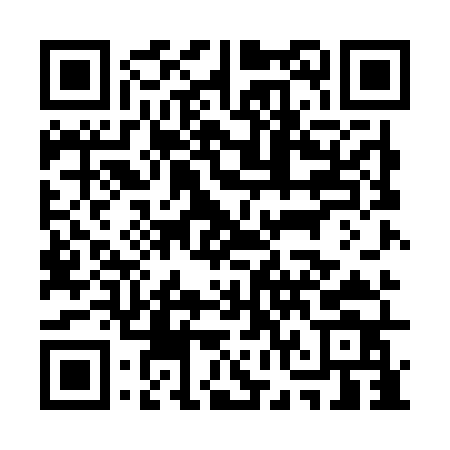 Prayer times for Devant la Het, BelgiumMon 1 Apr 2024 - Tue 30 Apr 2024High Latitude Method: Angle Based RulePrayer Calculation Method: Muslim World LeagueAsar Calculation Method: ShafiPrayer times provided by https://www.salahtimes.comDateDayFajrSunriseDhuhrAsrMaghribIsha1Mon5:217:151:435:168:119:582Tue5:187:131:425:178:1310:003Wed5:167:101:425:188:1410:024Thu5:137:081:425:198:1610:045Fri5:107:061:415:208:1810:076Sat5:077:041:415:208:1910:097Sun5:057:021:415:218:2110:118Mon5:027:001:415:228:2210:139Tue4:596:581:405:238:2410:1510Wed4:566:561:405:238:2510:1711Thu4:546:541:405:248:2710:1912Fri4:516:511:405:258:2910:2213Sat4:486:491:395:268:3010:2414Sun4:456:471:395:268:3210:2615Mon4:426:451:395:278:3310:2816Tue4:406:431:395:288:3510:3117Wed4:376:411:385:288:3610:3318Thu4:346:391:385:298:3810:3519Fri4:316:371:385:308:3910:3820Sat4:286:351:385:308:4110:4021Sun4:256:331:375:318:4310:4222Mon4:226:311:375:328:4410:4523Tue4:196:291:375:328:4610:4724Wed4:166:271:375:338:4710:5025Thu4:136:261:375:348:4910:5226Fri4:106:241:375:348:5010:5527Sat4:076:221:365:358:5210:5728Sun4:046:201:365:368:5311:0029Mon4:016:181:365:368:5511:0330Tue3:586:161:365:378:5611:05